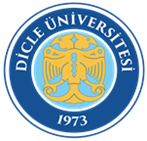 T.C.DİCLE ÜNİVERSİTESİATATÜRK SAĞLIK BİLİMLERİ FAKÜLTESİ DEKANLIĞIGÖNÜLLÜ STAJ BAŞVURU/KABUL VE SÖZLEŞME FORMUT.C.DİCLE ÜNİVERSİTESİATATÜRK SAĞLIK BİLİMLERİ FAKÜLTESİ DEKANLIĞIGÖNÜLLÜ STAJ BAŞVURU/KABUL VE SÖZLEŞME FORMUT.C.DİCLE ÜNİVERSİTESİATATÜRK SAĞLIK BİLİMLERİ FAKÜLTESİ DEKANLIĞIGÖNÜLLÜ STAJ BAŞVURU/KABUL VE SÖZLEŞME FORMUT.C.DİCLE ÜNİVERSİTESİATATÜRK SAĞLIK BİLİMLERİ FAKÜLTESİ DEKANLIĞIGÖNÜLLÜ STAJ BAŞVURU/KABUL VE SÖZLEŞME FORMUT.C.DİCLE ÜNİVERSİTESİATATÜRK SAĞLIK BİLİMLERİ FAKÜLTESİ DEKANLIĞIGÖNÜLLÜ STAJ BAŞVURU/KABUL VE SÖZLEŞME FORMUT.C.DİCLE ÜNİVERSİTESİATATÜRK SAĞLIK BİLİMLERİ FAKÜLTESİ DEKANLIĞIGÖNÜLLÜ STAJ BAŞVURU/KABUL VE SÖZLEŞME FORMUT.C.DİCLE ÜNİVERSİTESİATATÜRK SAĞLIK BİLİMLERİ FAKÜLTESİ DEKANLIĞIGÖNÜLLÜ STAJ BAŞVURU/KABUL VE SÖZLEŞME FORMUT.C.DİCLE ÜNİVERSİTESİATATÜRK SAĞLIK BİLİMLERİ FAKÜLTESİ DEKANLIĞIGÖNÜLLÜ STAJ BAŞVURU/KABUL VE SÖZLEŞME FORMUT.C.DİCLE ÜNİVERSİTESİATATÜRK SAĞLIK BİLİMLERİ FAKÜLTESİ DEKANLIĞIGÖNÜLLÜ STAJ BAŞVURU/KABUL VE SÖZLEŞME FORMUT.C.DİCLE ÜNİVERSİTESİATATÜRK SAĞLIK BİLİMLERİ FAKÜLTESİ DEKANLIĞIGÖNÜLLÜ STAJ BAŞVURU/KABUL VE SÖZLEŞME FORMUATATÜRK SAĞLIK BİLİMLERİ FAKÜLTESİ DEKANLIĞINA           Fakültemiz  …………………………  Bölümü,  ..........  Sınıf, …............................Numaralı  öğrencisiyim. 20…./20….Eğitim Öğretim Yılı “Türkiye Cumhuriyeti Cumhurbaşkanlığı Ulusal Staj Programı” Gönüllü Stajımı …./….-…./…. 20…. tarihleri arasında aşağıdaki Kurum/Kurtuluş’ta …… (……) işgünü olarak yapmak istiyorum. Bu sözleşmede yazılı bilgilerin doğru olduğunu kabul ediyorum. Türkiye Cumhuriyeti Cumhurbaşkanlığı Ulusal Staj Programı Uygulama Yönergesi ile bu yönergede atıf yapılan tüm yasa, yönetmelik, yönerge usul ve esaslara, Dicle Üniversitesi Önlisans ve Lisans Eğitim-Öğretim ve Sınav Yönetmeliğine, staj yapacağım kurumun\işletmenin yasal düzenlemelerine bağlı kalacağımı beyan eder, staj ile ilgili doğabilecek her türlü hukuki ve cezai sorumluluğun tarafıma ait olacağını taahhüt ederim.                                                                                                                                                                                    .…/…./2023                                                                                                 Adı ve Soyadı:                                                                                        İmzaU Y G U N D U RProf. Dr. Vahap ÖZPOLATDekan V.ATATÜRK SAĞLIK BİLİMLERİ FAKÜLTESİ DEKANLIĞINA           Fakültemiz  …………………………  Bölümü,  ..........  Sınıf, …............................Numaralı  öğrencisiyim. 20…./20….Eğitim Öğretim Yılı “Türkiye Cumhuriyeti Cumhurbaşkanlığı Ulusal Staj Programı” Gönüllü Stajımı …./….-…./…. 20…. tarihleri arasında aşağıdaki Kurum/Kurtuluş’ta …… (……) işgünü olarak yapmak istiyorum. Bu sözleşmede yazılı bilgilerin doğru olduğunu kabul ediyorum. Türkiye Cumhuriyeti Cumhurbaşkanlığı Ulusal Staj Programı Uygulama Yönergesi ile bu yönergede atıf yapılan tüm yasa, yönetmelik, yönerge usul ve esaslara, Dicle Üniversitesi Önlisans ve Lisans Eğitim-Öğretim ve Sınav Yönetmeliğine, staj yapacağım kurumun\işletmenin yasal düzenlemelerine bağlı kalacağımı beyan eder, staj ile ilgili doğabilecek her türlü hukuki ve cezai sorumluluğun tarafıma ait olacağını taahhüt ederim.                                                                                                                                                                                    .…/…./2023                                                                                                 Adı ve Soyadı:                                                                                        İmzaU Y G U N D U RProf. Dr. Vahap ÖZPOLATDekan V.ATATÜRK SAĞLIK BİLİMLERİ FAKÜLTESİ DEKANLIĞINA           Fakültemiz  …………………………  Bölümü,  ..........  Sınıf, …............................Numaralı  öğrencisiyim. 20…./20….Eğitim Öğretim Yılı “Türkiye Cumhuriyeti Cumhurbaşkanlığı Ulusal Staj Programı” Gönüllü Stajımı …./….-…./…. 20…. tarihleri arasında aşağıdaki Kurum/Kurtuluş’ta …… (……) işgünü olarak yapmak istiyorum. Bu sözleşmede yazılı bilgilerin doğru olduğunu kabul ediyorum. Türkiye Cumhuriyeti Cumhurbaşkanlığı Ulusal Staj Programı Uygulama Yönergesi ile bu yönergede atıf yapılan tüm yasa, yönetmelik, yönerge usul ve esaslara, Dicle Üniversitesi Önlisans ve Lisans Eğitim-Öğretim ve Sınav Yönetmeliğine, staj yapacağım kurumun\işletmenin yasal düzenlemelerine bağlı kalacağımı beyan eder, staj ile ilgili doğabilecek her türlü hukuki ve cezai sorumluluğun tarafıma ait olacağını taahhüt ederim.                                                                                                                                                                                    .…/…./2023                                                                                                 Adı ve Soyadı:                                                                                        İmzaU Y G U N D U RProf. Dr. Vahap ÖZPOLATDekan V.ATATÜRK SAĞLIK BİLİMLERİ FAKÜLTESİ DEKANLIĞINA           Fakültemiz  …………………………  Bölümü,  ..........  Sınıf, …............................Numaralı  öğrencisiyim. 20…./20….Eğitim Öğretim Yılı “Türkiye Cumhuriyeti Cumhurbaşkanlığı Ulusal Staj Programı” Gönüllü Stajımı …./….-…./…. 20…. tarihleri arasında aşağıdaki Kurum/Kurtuluş’ta …… (……) işgünü olarak yapmak istiyorum. Bu sözleşmede yazılı bilgilerin doğru olduğunu kabul ediyorum. Türkiye Cumhuriyeti Cumhurbaşkanlığı Ulusal Staj Programı Uygulama Yönergesi ile bu yönergede atıf yapılan tüm yasa, yönetmelik, yönerge usul ve esaslara, Dicle Üniversitesi Önlisans ve Lisans Eğitim-Öğretim ve Sınav Yönetmeliğine, staj yapacağım kurumun\işletmenin yasal düzenlemelerine bağlı kalacağımı beyan eder, staj ile ilgili doğabilecek her türlü hukuki ve cezai sorumluluğun tarafıma ait olacağını taahhüt ederim.                                                                                                                                                                                    .…/…./2023                                                                                                 Adı ve Soyadı:                                                                                        İmzaU Y G U N D U RProf. Dr. Vahap ÖZPOLATDekan V.ATATÜRK SAĞLIK BİLİMLERİ FAKÜLTESİ DEKANLIĞINA           Fakültemiz  …………………………  Bölümü,  ..........  Sınıf, …............................Numaralı  öğrencisiyim. 20…./20….Eğitim Öğretim Yılı “Türkiye Cumhuriyeti Cumhurbaşkanlığı Ulusal Staj Programı” Gönüllü Stajımı …./….-…./…. 20…. tarihleri arasında aşağıdaki Kurum/Kurtuluş’ta …… (……) işgünü olarak yapmak istiyorum. Bu sözleşmede yazılı bilgilerin doğru olduğunu kabul ediyorum. Türkiye Cumhuriyeti Cumhurbaşkanlığı Ulusal Staj Programı Uygulama Yönergesi ile bu yönergede atıf yapılan tüm yasa, yönetmelik, yönerge usul ve esaslara, Dicle Üniversitesi Önlisans ve Lisans Eğitim-Öğretim ve Sınav Yönetmeliğine, staj yapacağım kurumun\işletmenin yasal düzenlemelerine bağlı kalacağımı beyan eder, staj ile ilgili doğabilecek her türlü hukuki ve cezai sorumluluğun tarafıma ait olacağını taahhüt ederim.                                                                                                                                                                                    .…/…./2023                                                                                                 Adı ve Soyadı:                                                                                        İmzaU Y G U N D U RProf. Dr. Vahap ÖZPOLATDekan V.ATATÜRK SAĞLIK BİLİMLERİ FAKÜLTESİ DEKANLIĞINA           Fakültemiz  …………………………  Bölümü,  ..........  Sınıf, …............................Numaralı  öğrencisiyim. 20…./20….Eğitim Öğretim Yılı “Türkiye Cumhuriyeti Cumhurbaşkanlığı Ulusal Staj Programı” Gönüllü Stajımı …./….-…./…. 20…. tarihleri arasında aşağıdaki Kurum/Kurtuluş’ta …… (……) işgünü olarak yapmak istiyorum. Bu sözleşmede yazılı bilgilerin doğru olduğunu kabul ediyorum. Türkiye Cumhuriyeti Cumhurbaşkanlığı Ulusal Staj Programı Uygulama Yönergesi ile bu yönergede atıf yapılan tüm yasa, yönetmelik, yönerge usul ve esaslara, Dicle Üniversitesi Önlisans ve Lisans Eğitim-Öğretim ve Sınav Yönetmeliğine, staj yapacağım kurumun\işletmenin yasal düzenlemelerine bağlı kalacağımı beyan eder, staj ile ilgili doğabilecek her türlü hukuki ve cezai sorumluluğun tarafıma ait olacağını taahhüt ederim.                                                                                                                                                                                    .…/…./2023                                                                                                 Adı ve Soyadı:                                                                                        İmzaU Y G U N D U RProf. Dr. Vahap ÖZPOLATDekan V.ATATÜRK SAĞLIK BİLİMLERİ FAKÜLTESİ DEKANLIĞINA           Fakültemiz  …………………………  Bölümü,  ..........  Sınıf, …............................Numaralı  öğrencisiyim. 20…./20….Eğitim Öğretim Yılı “Türkiye Cumhuriyeti Cumhurbaşkanlığı Ulusal Staj Programı” Gönüllü Stajımı …./….-…./…. 20…. tarihleri arasında aşağıdaki Kurum/Kurtuluş’ta …… (……) işgünü olarak yapmak istiyorum. Bu sözleşmede yazılı bilgilerin doğru olduğunu kabul ediyorum. Türkiye Cumhuriyeti Cumhurbaşkanlığı Ulusal Staj Programı Uygulama Yönergesi ile bu yönergede atıf yapılan tüm yasa, yönetmelik, yönerge usul ve esaslara, Dicle Üniversitesi Önlisans ve Lisans Eğitim-Öğretim ve Sınav Yönetmeliğine, staj yapacağım kurumun\işletmenin yasal düzenlemelerine bağlı kalacağımı beyan eder, staj ile ilgili doğabilecek her türlü hukuki ve cezai sorumluluğun tarafıma ait olacağını taahhüt ederim.                                                                                                                                                                                    .…/…./2023                                                                                                 Adı ve Soyadı:                                                                                        İmzaU Y G U N D U RProf. Dr. Vahap ÖZPOLATDekan V.ATATÜRK SAĞLIK BİLİMLERİ FAKÜLTESİ DEKANLIĞINA           Fakültemiz  …………………………  Bölümü,  ..........  Sınıf, …............................Numaralı  öğrencisiyim. 20…./20….Eğitim Öğretim Yılı “Türkiye Cumhuriyeti Cumhurbaşkanlığı Ulusal Staj Programı” Gönüllü Stajımı …./….-…./…. 20…. tarihleri arasında aşağıdaki Kurum/Kurtuluş’ta …… (……) işgünü olarak yapmak istiyorum. Bu sözleşmede yazılı bilgilerin doğru olduğunu kabul ediyorum. Türkiye Cumhuriyeti Cumhurbaşkanlığı Ulusal Staj Programı Uygulama Yönergesi ile bu yönergede atıf yapılan tüm yasa, yönetmelik, yönerge usul ve esaslara, Dicle Üniversitesi Önlisans ve Lisans Eğitim-Öğretim ve Sınav Yönetmeliğine, staj yapacağım kurumun\işletmenin yasal düzenlemelerine bağlı kalacağımı beyan eder, staj ile ilgili doğabilecek her türlü hukuki ve cezai sorumluluğun tarafıma ait olacağını taahhüt ederim.                                                                                                                                                                                    .…/…./2023                                                                                                 Adı ve Soyadı:                                                                                        İmzaU Y G U N D U RProf. Dr. Vahap ÖZPOLATDekan V.ATATÜRK SAĞLIK BİLİMLERİ FAKÜLTESİ DEKANLIĞINA           Fakültemiz  …………………………  Bölümü,  ..........  Sınıf, …............................Numaralı  öğrencisiyim. 20…./20….Eğitim Öğretim Yılı “Türkiye Cumhuriyeti Cumhurbaşkanlığı Ulusal Staj Programı” Gönüllü Stajımı …./….-…./…. 20…. tarihleri arasında aşağıdaki Kurum/Kurtuluş’ta …… (……) işgünü olarak yapmak istiyorum. Bu sözleşmede yazılı bilgilerin doğru olduğunu kabul ediyorum. Türkiye Cumhuriyeti Cumhurbaşkanlığı Ulusal Staj Programı Uygulama Yönergesi ile bu yönergede atıf yapılan tüm yasa, yönetmelik, yönerge usul ve esaslara, Dicle Üniversitesi Önlisans ve Lisans Eğitim-Öğretim ve Sınav Yönetmeliğine, staj yapacağım kurumun\işletmenin yasal düzenlemelerine bağlı kalacağımı beyan eder, staj ile ilgili doğabilecek her türlü hukuki ve cezai sorumluluğun tarafıma ait olacağını taahhüt ederim.                                                                                                                                                                                    .…/…./2023                                                                                                 Adı ve Soyadı:                                                                                        İmzaU Y G U N D U RProf. Dr. Vahap ÖZPOLATDekan V.ATATÜRK SAĞLIK BİLİMLERİ FAKÜLTESİ DEKANLIĞINA           Fakültemiz  …………………………  Bölümü,  ..........  Sınıf, …............................Numaralı  öğrencisiyim. 20…./20….Eğitim Öğretim Yılı “Türkiye Cumhuriyeti Cumhurbaşkanlığı Ulusal Staj Programı” Gönüllü Stajımı …./….-…./…. 20…. tarihleri arasında aşağıdaki Kurum/Kurtuluş’ta …… (……) işgünü olarak yapmak istiyorum. Bu sözleşmede yazılı bilgilerin doğru olduğunu kabul ediyorum. Türkiye Cumhuriyeti Cumhurbaşkanlığı Ulusal Staj Programı Uygulama Yönergesi ile bu yönergede atıf yapılan tüm yasa, yönetmelik, yönerge usul ve esaslara, Dicle Üniversitesi Önlisans ve Lisans Eğitim-Öğretim ve Sınav Yönetmeliğine, staj yapacağım kurumun\işletmenin yasal düzenlemelerine bağlı kalacağımı beyan eder, staj ile ilgili doğabilecek her türlü hukuki ve cezai sorumluluğun tarafıma ait olacağını taahhüt ederim.                                                                                                                                                                                    .…/…./2023                                                                                                 Adı ve Soyadı:                                                                                        İmzaU Y G U N D U RProf. Dr. Vahap ÖZPOLATDekan V.ATATÜRK SAĞLIK BİLİMLERİ FAKÜLTESİ DEKANLIĞINA           Fakültemiz  …………………………  Bölümü,  ..........  Sınıf, …............................Numaralı  öğrencisiyim. 20…./20….Eğitim Öğretim Yılı “Türkiye Cumhuriyeti Cumhurbaşkanlığı Ulusal Staj Programı” Gönüllü Stajımı …./….-…./…. 20…. tarihleri arasında aşağıdaki Kurum/Kurtuluş’ta …… (……) işgünü olarak yapmak istiyorum. Bu sözleşmede yazılı bilgilerin doğru olduğunu kabul ediyorum. Türkiye Cumhuriyeti Cumhurbaşkanlığı Ulusal Staj Programı Uygulama Yönergesi ile bu yönergede atıf yapılan tüm yasa, yönetmelik, yönerge usul ve esaslara, Dicle Üniversitesi Önlisans ve Lisans Eğitim-Öğretim ve Sınav Yönetmeliğine, staj yapacağım kurumun\işletmenin yasal düzenlemelerine bağlı kalacağımı beyan eder, staj ile ilgili doğabilecek her türlü hukuki ve cezai sorumluluğun tarafıma ait olacağını taahhüt ederim.                                                                                                                                                                                    .…/…./2023                                                                                                 Adı ve Soyadı:                                                                                        İmzaU Y G U N D U RProf. Dr. Vahap ÖZPOLATDekan V.ÖĞENCİNİNÖĞENCİNİNÖĞENCİNİNÖĞENCİNİNÖĞENCİNİNÖĞENCİNİNÖĞENCİNİNÖĞENCİNİNÖĞENCİNİNÖĞENCİNİNÖĞENCİNİNBölümüAdı SoyadıSigorta DurumuSigorta DurumuVAR(  ) Sigortalıysanız Hangi Kurum?VAR(  ) Sigortalıysanız Hangi Kurum?VAR(  ) Sigortalıysanız Hangi Kurum?VAR(  ) Sigortalıysanız Hangi Kurum?T.C.Kimlik NoSigorta DurumuSigorta DurumuVAR(  ) Anne/Baba/Eş Sağlık Güvencesinden YararlanmaktayımVAR(  ) Anne/Baba/Eş Sağlık Güvencesinden YararlanmaktayımVAR(  ) Anne/Baba/Eş Sağlık Güvencesinden YararlanmaktayımVAR(  ) Anne/Baba/Eş Sağlık Güvencesinden YararlanmaktayımÖğrenci NoSigorta DurumuSigorta DurumuYOK (  ) Hiçbir sağlık güvencem yoktur.YOK (  ) Hiçbir sağlık güvencem yoktur.YOK (  ) Hiçbir sağlık güvencem yoktur.YOK (  ) Hiçbir sağlık güvencem yoktur.E – posta adresiÖğretim Yılı :Öğretim Yılı :Öğretim Yılı :Telefon Telefon Telefon İkametgah AdresiSTAJ YAPILACAK İŞYERİ BİLGİLERİSTAJ YAPILACAK İŞYERİ BİLGİLERİSTAJ YAPILACAK İŞYERİ BİLGİLERİSTAJ YAPILACAK İŞYERİ BİLGİLERİSTAJ YAPILACAK İŞYERİ BİLGİLERİSTAJ YAPILACAK İŞYERİ BİLGİLERİSTAJ YAPILACAK İŞYERİ BİLGİLERİSTAJ YAPILACAK İŞYERİ BİLGİLERİSTAJ YAPILACAK İŞYERİ BİLGİLERİSTAJ YAPILACAK İŞYERİ BİLGİLERİSTAJ YAPILACAK İŞYERİ BİLGİLERİİşyeri Adıİşyeri AdresiHizmet Alanıe-posta :e-posta :e-posta :e-posta :Web  Adresi :Web  Adresi :Web  Adresi :Web  Adresi :Web  Adresi :Web  Adresi :Tlf:Staj Başlama Tarihi.../…/2023Staj Başlama Tarihi.../…/2023Staj Başlama Tarihi.../…/2023Staj Başlama Tarihi.../…/2023Staj Bitiş Tarihi :  …/…/2023Staj Bitiş Tarihi :  …/…/2023Staj Bitiş Tarihi :  …/…/2023Staj Bitiş Tarihi :  …/…/2023Staj Bitiş Tarihi :  …/…/2023Staj Bitiş Tarihi :  …/…/2023Süresi : ….gün (…..saat)Stajın Yapılacağı Kurum Tarafından Stajyer Öğrenciye Sağlanacak İmkânlarStajın Yapılacağı Kurum Tarafından Stajyer Öğrenciye Sağlanacak İmkânlarStajın Yapılacağı Kurum Tarafından Stajyer Öğrenciye Sağlanacak İmkânlarStajın Yapılacağı Kurum Tarafından Stajyer Öğrenciye Sağlanacak İmkânlarStajın Yapılacağı Kurum Tarafından Stajyer Öğrenciye Sağlanacak İmkânlarStajın Yapılacağı Kurum Tarafından Stajyer Öğrenciye Sağlanacak İmkânlarStajın Yapılacağı Kurum Tarafından Stajyer Öğrenciye Sağlanacak İmkânlarStajın Yapılacağı Kurum Tarafından Stajyer Öğrenciye Sağlanacak İmkânlarStajın Yapılacağı Kurum Tarafından Stajyer Öğrenciye Sağlanacak İmkânlarStajın Yapılacağı Kurum Tarafından Stajyer Öğrenciye Sağlanacak İmkânlarStajın Yapılacağı Kurum Tarafından Stajyer Öğrenciye Sağlanacak İmkânlarÜcret(	)       2-Yemek(	)      3-Sigorta(	)        4-Servis(	)         5-Diğer(                    	)Ücret(	)       2-Yemek(	)      3-Sigorta(	)        4-Servis(	)         5-Diğer(                    	)Ücret(	)       2-Yemek(	)      3-Sigorta(	)        4-Servis(	)         5-Diğer(                    	)Ücret(	)       2-Yemek(	)      3-Sigorta(	)        4-Servis(	)         5-Diğer(                    	)Ücret(	)       2-Yemek(	)      3-Sigorta(	)        4-Servis(	)         5-Diğer(                    	)Ücret(	)       2-Yemek(	)      3-Sigorta(	)        4-Servis(	)         5-Diğer(                    	)Ücret(	)       2-Yemek(	)      3-Sigorta(	)        4-Servis(	)         5-Diğer(                    	)Ücret(	)       2-Yemek(	)      3-Sigorta(	)        4-Servis(	)         5-Diğer(                    	)Ücret(	)       2-Yemek(	)      3-Sigorta(	)        4-Servis(	)         5-Diğer(                    	)Ücret(	)       2-Yemek(	)      3-Sigorta(	)        4-Servis(	)         5-Diğer(                    	)Ücret(	)       2-Yemek(	)      3-Sigorta(	)        4-Servis(	)         5-Diğer(                    	)İŞVEREN VEYAYETKİLİNİN  (Staj Yapılacak Kurum)İŞVEREN VEYAYETKİLİNİN  (Staj Yapılacak Kurum)İŞVEREN VEYAYETKİLİNİN  (Staj Yapılacak Kurum)İŞVEREN VEYAYETKİLİNİN  (Staj Yapılacak Kurum)İŞVEREN VEYAYETKİLİNİN  (Staj Yapılacak Kurum)İŞVEREN VEYAYETKİLİNİN  (Staj Yapılacak Kurum)İŞVEREN VEYAYETKİLİNİN  (Staj Yapılacak Kurum)İŞVEREN VEYAYETKİLİNİN  (Staj Yapılacak Kurum)İŞVEREN VEYAYETKİLİNİN  (Staj Yapılacak Kurum)İŞVEREN VEYAYETKİLİNİN  (Staj Yapılacak Kurum)İŞVEREN VEYAYETKİLİNİN  (Staj Yapılacak Kurum)Adı-SoyadıGörevie-Posta AdresiOKUL TARAFINDAN DOLDURULACAKOKUL TARAFINDAN DOLDURULACAKOKUL TARAFINDAN DOLDURULACAKOKUL TARAFINDAN DOLDURULACAKOKUL TARAFINDAN DOLDURULACAKOKUL TARAFINDAN DOLDURULACAKOKUL TARAFINDAN DOLDURULACAKOKUL TARAFINDAN DOLDURULACAKOKUL TARAFINDAN DOLDURULACAKOKUL TARAFINDAN DOLDURULACAKOKUL TARAFINDAN DOLDURULACAKAdı-Soyadı (Unvan)Adı-Soyadı (Unvan)Funda GÜMÜŞ (Doç. Dr.)Funda GÜMÜŞ (Doç. Dr.)Funda GÜMÜŞ (Doç. Dr.)Funda GÜMÜŞ (Doç. Dr.)Funda GÜMÜŞ (Doç. Dr.)Funda GÜMÜŞ (Doç. Dr.)Funda GÜMÜŞ (Doç. Dr.)Funda GÜMÜŞ (Doç. Dr.)Funda GÜMÜŞ (Doç. Dr.)Telefon (GSM)Telefon (GSM)053368768610533687686105336876861053368768610533687686105336876861053368768610533687686105336876861Yukarıda bilgileri yazılı olan işletme/ kurumda öğrencinin staj yapması uygundur.Yukarıda bilgileri yazılı olan işletme/ kurumda öğrencinin staj yapması uygundur.Yukarıda bilgileri yazılı olan işletme/ kurumda öğrencinin staj yapması uygundur.Yukarıda bilgileri yazılı olan işletme/ kurumda öğrencinin staj yapması uygundur.Yukarıda bilgileri yazılı olan işletme/ kurumda öğrencinin staj yapması uygundur.Yukarıda bilgileri yazılı olan işletme/ kurumda öğrencinin staj yapması uygundur.Yukarıda bilgileri yazılı olan işletme/ kurumda öğrencinin staj yapması uygundur.Yukarıda bilgileri yazılı olan işletme/ kurumda öğrencinin staj yapması uygundur.Yukarıda bilgileri yazılı olan işletme/ kurumda öğrencinin staj yapması uygundur.Yukarıda bilgileri yazılı olan işletme/ kurumda öğrencinin staj yapması uygundur.Yukarıda bilgileri yazılı olan işletme/ kurumda öğrencinin staj yapması uygundur.                         İmza ve Kaşe	  …./…./2023Danışman                         İmza ve Kaşe	  …./…./2023Danışman                         İmza ve Kaşe	  …./…./2023Danışman                         İmza ve Kaşe	  …./…./2023Danışman                         İmza ve Kaşe	  …./…./2023Danışman                         İmza ve Kaşe	  …./…./2023Danışman                         İmza ve Kaşe	  …./…./2023Doç. Dr. Funda GÜMÜŞ                                          Bölüm Başkanı                         İmza ve Kaşe	  …./…./2023Doç. Dr. Funda GÜMÜŞ                                          Bölüm Başkanı                         İmza ve Kaşe	  …./…./2023Doç. Dr. Funda GÜMÜŞ                                          Bölüm Başkanı                         İmza ve Kaşe	  …./…./2023Doç. Dr. Funda GÜMÜŞ                                          Bölüm Başkanı                         İmza ve Kaşe	  …./…./2023Doç. Dr. Funda GÜMÜŞ                                          Bölüm BaşkanıSTAJ YAPAN ÖĞRENCİAdı Soyadı:Tarih :.../… /2023İmza:STAJ YAPAN ÖĞRENCİAdı Soyadı:Tarih :.../… /2023İmza:STAJ YAPAN ÖĞRENCİAdı Soyadı:Tarih :.../… /2023İmza:FAKÜLTE DEKANIAdı Soyadı: Prof.Dr. Vahap ÖZPOLAT Dekan V.Tarih :…/…/2023İmza:FAKÜLTE DEKANIAdı Soyadı: Prof.Dr. Vahap ÖZPOLAT Dekan V.Tarih :…/…/2023İmza:FAKÜLTE DEKANIAdı Soyadı: Prof.Dr. Vahap ÖZPOLAT Dekan V.Tarih :…/…/2023İmza:FAKÜLTE DEKANIAdı Soyadı: Prof.Dr. Vahap ÖZPOLAT Dekan V.Tarih :…/…/2023İmza:FAKÜLTE DEKANIAdı Soyadı: Prof.Dr. Vahap ÖZPOLAT Dekan V.Tarih :…/…/2023İmza:FAKÜLTE DEKANIAdı Soyadı: Prof.Dr. Vahap ÖZPOLAT Dekan V.Tarih :…/…/2023İmza:İŞ VEREN VEYA VEKİLİAdı Soyadı:Tarih :.../…/2023İmza:İŞ VEREN VEYA VEKİLİAdı Soyadı:Tarih :.../…/2023İmza: